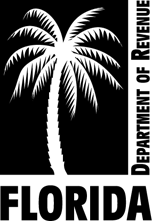 Sections 197.413 and 197.417(1), Florida StatutesThe tax collector of Manatee County will sell seized tangible personal property at a public auction. Payment must be in the form required by the tax collector.  Place:   	Bay Area Auction Services, Inc	8010 US Hwy 19 N	Pinellas Park, Florida 33781Date and time: 	July 26th, 2016 at 10:00AM 	Website: 	www.bayareaauctionservices.comA tax warrant was issued for the payment of delinquent personal property taxes assessed against Morty’s Bagel Café Corp. for 2006 & 2007 taxes, Owner, business or corporate nameThe personal property to be sold includes:If the delinquent taxes of $1,576.00, interest of $1,116.87, moving and storage costs of $1,570.00 and attorney fees of $1,198.62 as they accrue are paid before the sale, the items will not be sold.Prospective bidders may inspect the property as provided by s. 197.417(1), F.S. Michele L Schulz, Director 			7/18/16		Signature of tax collector or designee	DateThis notice must be posted at least 7 days before the sale in at leasttwo public places in the county, one of which may be the Internet.Lucks large capacity mixer                                                 White metal ladderErica automatic dough press                                              Small white ceramic sink6’ Butcher block table (2)                                                    Metal warmer box on wheels6’ Stainless steel table                                                        Wire shelf racks 5’ Stainless steel table                                                        Electric 4 burner kitchen stoveElectronic scale                                                                  Approximately 100 cooking racksIngredient bins                                                                    Folding 4’ white tableBagel former conveyor model #BF100                               Upright pepsi coolerAM bagel former                                                                 Miami subs on wheels holding cabinetStainless steel 3 compartment sink w/drain boards           Storage bins on wheels (4)Polar Pak self contained walk in cooler, aprox 6’x6’          Metal garbage containerTray carts                                                                           Misc. baking suppliesUpright white freezer (4)Stainless steel 8’ table (2)Toaster ovenDouble heated holding cabinetSalva Sirocco SR-12 roll in baking rack oven